01.09.2021  № 1573О внесении изменений в состав комиссии по оценке последствий принятия решения о реорганизации или ликвидации муниципальных образовательных организаций города Чебоксары, утвержденный постановлением администрации города Чебоксары от 18.02.2014 № 637В соответствии с Федеральным законом от 06.10.2003 № 131-ФЗ «Об общих принципах организации местного самоуправления в Российской Федерации» администрация города Чебоксары п о с т а н о в л я е т:1. Внести в состав комиссии по оценке последствий принятия решения о реорганизации или ликвидации муниципальных образовательных организаций города Чебоксары, утвержденный постановлением администрации города Чебоксары от 18.02.2014 № 637, следующие изменения:исключить из состава комиссии Егорову Наталию Евгеньевну – заместителя руководителя (по правовым вопросам) Государственной инспекции труда в Чувашской Республике, члена комиссии (по согласованию);включить в состав комиссии Пикселькина Геннадия Александровича – начальника отдела по государственному контролю (надзору) за соблюдением законодательства о труде и организационного обеспечения Государственной инспекции труда в Чувашской Республике, членом комиссии (по согласованию). 2. Настоящее постановление вступает в силу со дня его официального опубликования.3. Контроль за исполнением настоящего постановления возложить на заместителя главы администрации города Чебоксары по социальным вопросам Чепрасову О.В.Глава администрации города Чебоксары 			               А.О. ЛадыковЧăваш РеспубликиШупашкар хулаАдминистрацийěЙЫШĂНУ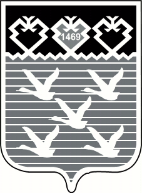 Чувашская РеспубликаАдминистрациягорода ЧебоксарыПОСТАНОВЛЕНИЕ